Предисловие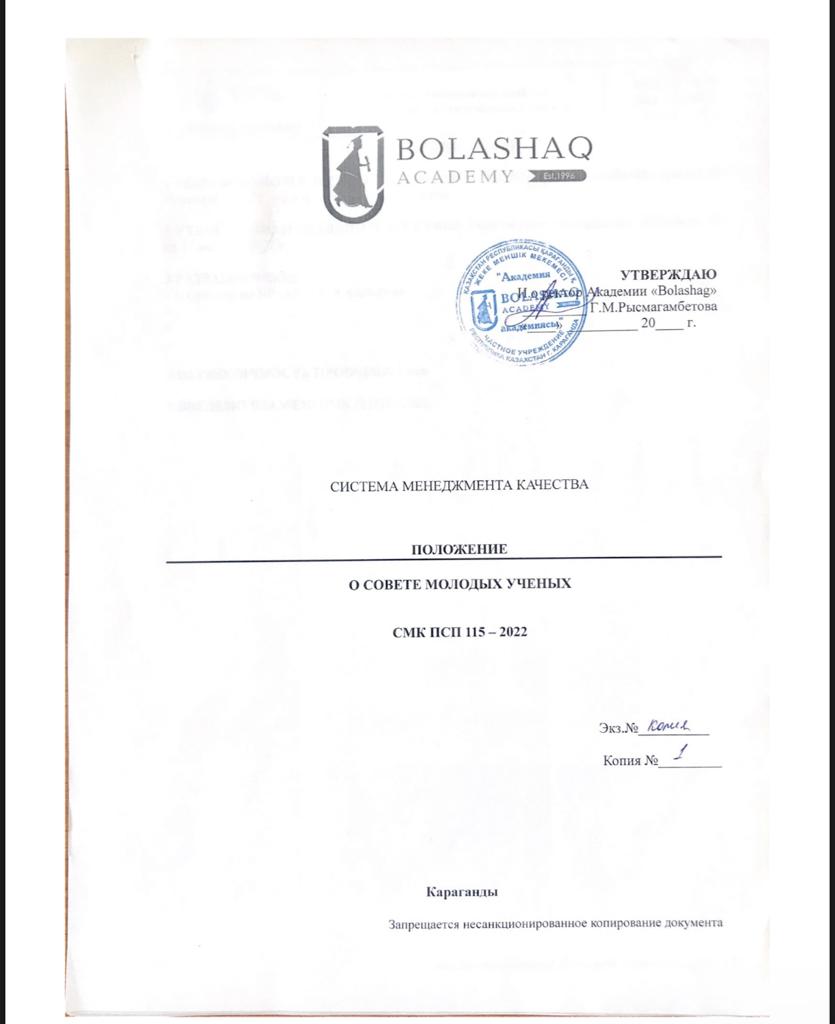 1 РАЗРАБОТАНО И ВНЕСЕНО: Проректором по НРиМС совместно с рабочей группой (РГ) Руководитель РГ – к.э.н., доцент Г.А.Кадырова 2 УТВЕРЖДЕНО И ВВЕДЕНО В ДЕЙСТВИЕ Ученым советом Академии «Bolashaq» № 1 от 31 августа 2022 г. 3 РАЗРАБОТЧИКИ:- проректор по НРиМС – Г.А.Кадырова- - - 4 ПЕРИОДИЧНОСТЬ ПРОВЕРКИ 1 год 5 ВВЕДЕНО ВЗАМЕН: СМК П НТС-2021 Миссия Совета молодых ученыхСодействие молодым ученым в повышении их профессионального уровня; развитие научного потенциала и реализации их творческих возможностей; представление защиты и реализации профессиональных, интеллектуальных интересов и прав научной молодежи в Академии; пропаганда научных знаний и новейших достижений науки.1 Общие положения:1.1. Совет молодых ученых (далее по тексту – СМУ) является постоянно действующим на добровольной основе коллегиальным совещательным органом, молодежным объединением, формирующимся из представителей молодых ученых, магистров, специалистов работающих и обучающихся в Академии «Bolashaq».1.2. Полное официальное наименование СМУ на русском языке – Совет молодых ученых ЧУ «Академия «Bolashaq»; на английском языке: The Council of Young Scientists of«Bolashaq»Academy(CYS); на казахском: «Bolashaq» Академиясы Жас ғалымдар кеңесі (ЖҒК). Сокращенное наименование может использоваться наряду с полным наименованием в официальных документах.1.3. СМУ в своей деятельности руководствуется действующим законодательством Республики Казахстан, Уставом Академии, постановлениями и распоряжениями руководства Академии.1.4. Правовой статус СМУ определен настоящим Положением, принимаемым НТС и Ученым советом Академии «Bolashaq». 1.5 Общее руководство деятельностью СМУ осуществляет проректор по научно–исследовательской работе и международному сотрудничеству. Деятельность СМУ осуществляется в контакте с другими подразделениями Академии, которые оказывают содействие в его работе. 1.6. Ответственность за координацию деятельности СМУ возлагается на Председателя СМУ.2. Цели, задачи и предмет деятельности:2.1. Предметом деятельности СМУ является содействие развитию творческой научной активности молодых ученых ЧУ «Академия «Bolashaq» (далее по тексту – молодых ученых), а также представление интересов молодых ученых в вопросах улучшения условий труда, жизни и организации досуга. Под «молодыми учеными» для целей настоящего Положения подразумеваются преподаватели, сотрудники, магистры, в возрасте до 35 лет (для докторов PhD – до 40 лет), имеющие высшее образование и занимающиеся научной работой, а также студенты всех курсов ЧУ «Академия «Bolashaq», занимающиеся научными исследованиями.2.2. Целями деятельности СМУ являются повышение уровня квалификации и содействия профессиональному росту молодых ученых, обеспечения преемственности в сфере отечественной науки и высшего образования, интеграции молодых ученых в приоритетные фундаментальные и прикладные научные исследования, а также защиты прав и интересов молодых ученых в сфере профессиональной деятельности и оказания помощи в решении их социально–бытовых проблем.2.3. Для достижения указанных целей СМУ осуществляет следующие виды деятельности:– организует и проводит научные конференции, семинары, выездные школы, выставки, форумы, съезды и другие мероприятия, в которых могли бы принимать участие молодые ученые;– содействует развитию непосредственных контактов между молодыми учеными для организации междисциплинарных комплексных научных исследований силами молодых ученых, направленных на решение актуальных и практически значимых задач современной науки;– содействует профессиональному росту научной молодежи ЧУ «Академия «Bolashaq», развитию молодежных научных инициатив и закреплению молодых научных кадров в ЧУ «Академия «Bolashaq», распространению (внедрению) результатов исследований молодых ученых и специалистов;– поддерживает и стимулирует инновационную деятельность молодых ученых, организует и осуществляет деятельность, касающуюся инвестиционных программ и предложений по проектам молодых ученых;– ведет поиск новых форм работы молодых ученых, выступает инициатором их внедрения в практику, обобщает и распространяет положительный опыт научной работы различных подразделений ЧУ «Академия «Bolashaq» других казахстанских и зарубежных организаций;– организует информационное обеспечение научной молодежи, представление информации о вакансиях, фондах, грантах, конференциях, школах и иных мероприятиях по поддержке научной молодежи;– осуществляет совместные мероприятия с другими общественными организациями ЧУ «Академия «Bolashaq» путем привлечения молодых ученых ЧУ «Академия «Bolashaq» к организации научной работы студентов;– оказывает консультационную помощь при участии молодых ученых в конкурсах научных работ и оформлении заявок на получение грантов;– привлекает молодых ученых к выполнению НИР в ЧУ «Академия «Bolashaq» и участию в научных конференциях и семинарах;оказывает помощь в привлечении молодых учёных к активной работе по отечественным и зарубежным грантам, при поступлении в магистратуру, подготовке и сдаче экзамена, проведении исследований и защите магистрантских диссертаций;выдвигает работы молодых учёных на соискание премий Министерства науки и высшего образования и других министерств, рекомендация талантливых молодых специалистов в магистратуру или докторантуру;– осуществляет действия, направленные на улучшение условий жизни, труда и организацию досуга молодых ученых;– осуществляет другие виды деятельности, соответствующие поставленным целям и не противоречащие действующему.3. Членство и порядок формирования СМУ:3.1. Членами СМУ являются представители молодых ученых и специалистов, работающих и обучающихся в ЧУ «Академия «Bolashaq» в возрасте до 35 лет, для докторов PhD – до 40 лет.Квалификационные требования к члену Совета:стаж научно–педагогической работы не менее 1 год.3.2. Количественный и персональный состав СМУ определяется общим собранием СМУ.Выдвинутый в члены представитель кафедры является таковым в течение 1 года. Далее его членство в СМУ должно быть возобновлено или приостановлено решением СМУ.Совет избирается на общем собрании молодых учёных. 3.5. Состав СМУ утверждается Проректором по научной работе и международному сотрудничеству и приказом Ректора ЧУ «Академия «Bolashaq», срок полномочий состава СМУ – один год.3.6. Члены Совета имеют равные права и несут равные обязанности.4. Права и обязанности:4.1. Председатель СМУ имеет право:• принимать решение о созыве и сроках проведения очередного заседания СМУ, решать другие вопросы подготовки и проведения заседания СМУ;• председательствовать на заседаниях СМУ;• координировать деятельность СМУ;• представлять Академию при взаимодействии с юридическими или физическими лицами при наличии соответствующей доверенности;• по согласованию принимать участие в заседаниях СМУ с правом совещательного голоса.4.2. Председатель СМУ обязан:• готовить повестку дня, необходимые материалы и проводить заседание СМУ, осуществляя функции председателя этого заседания, или передавать эти функции частично либо полностью заместителю председателя СМУ;• не реже одного раза в год отчитываться перед членами СМУ на его заседании о проделанной работе;• заключать соглашения и договора, давать обязательства от имени СМУ только по принятым СМУ решениям.Председатель из состава СМУ назначает Заместителей председателя СМУ (далее по тексту – Заместителей председателя) и освобождает их от должности. Председатель имеет право передавать свои полномочия либо их часть Заместителям председателя.4.3. Заместители:• Осуществляют полномочия, переданные им на время Председателем;• Один из заместителей по решению СМУ принимает участие в заседаниях СМУ с правом совещательного голоса и выполняет функции председателя Совета в период его отсутствия.4.4. Члены СМУ имеют право:– участвовать в управлении делами СМУ;выступать с инициативами и вносить предложения по различным вопросам научной и общественной жизни в ректорат на ученый Совет;представлять и защищать права и законные интересы научной молодежи Академии;– получать информацию о деятельности СМУ;– по своему усмотрению выходить из СМУ, уведомляя об этом Председателя СМУ не позднее, чем за две недели до выхода;– вносить предложения в повестку дня на Общих собраниях СМУ;взаимодействовать с инновационными и внедренческими центрами и организациями, иными заинтересованными организациями, фондами, осуществляющими научно–исследовательские проекты, программы, и оказывающими их финансовую поддержку (гранты);– обращаться в руководящие органы СМУ по любым вопросам, связанным с их деятельностью.4.5. Члены СМУ обязаны:– соблюдать настоящее Положение;– принимать участие в деятельности СМУ;– предоставлять информацию, необходимую для решения вопросов, связанных с деятельностью СМУ.4.6 Член СМУ, систематически не выполняющий или ненадлежащим образом выполняющий свои обязанности, либо нарушивший принятые на себя обязательства перед СМУ, а также препятствующий своими действиями или бездействием нормальной работе СМУ, может быть исключен из него по решению Общего собрания СМУ.5. Органы управления и организационная структура СМУ:5.1. Высшим органом управления СМУ является Общее собрание СМУ (далее по тексту – Общее собрание), в состав которого входят все члены СМУ.5.2. Общее собрание избирает из своего состава Председателя СМУ (далее по тексту – Председателя). Председатель избирается на срок действия полномочий настоящего состава СМУ открытым или тайным голосованием, по решению членов СМУ простым большинством голосов членов СМУ.Председатель СМУ входит в состав членов Ученого Совета ЧУ «Академия «Bolashaq».5.2.1. Председатель СМУ организует и руководит работой СМУ на протяжении периода собственных полномочий, является официальным представительным лицом СМУ, осуществляет взаимодействие с другими организациями в соответствии с настоящим Положением о СМУ.Председатель руководит работой Общего собрания, подписывает протоколы и решения Общего собрания, созывает Общие собрания, формирует повестку Общего собрания, следит за соблюдением регламента.5.3. К исключительной компетенции Общего собрания относятся следующие вопросы:5.3.1. внесение изменений и дополнений в Положение о СМУ;5.3.2. выборы Председателя СМУ;5.3.3. введение в состав СМУ новых членов;5.3.4. исключение членов СМУ в соответствии с пунктом 3.3 настоящего Положения;5.3.5. внесение предложений по разработке научно–исследовательских программ для Ректората и подразделений ЧУ «Академия «Bolashaq», а также предложений о кадровом росте молодых ученых ЧУ «Академия «Bolashaq», добившихся существенных достижений в научно–исследовательской и педагогической работе.5.4. Общее собрание созывается Председателем либо по инициативе 1/3 членов от списочного состава СМУ, но не реже одного раза в квартал. Ведет Общее собрание Председатель. Если член СМУ в силу уважительных причин не может присутствовать на заседании СМУ, но в установленные Советом сроки в письменной или электронной форме доведет до сведения членов СМУ свою точку зрения по вопросу повестки дня, то этот член СМУ считается присутствующим на заседании при решении указанного вопроса и проголосовавшим соответствующим образом.5.5. Решение Общего собрания считается принятым, если за него проголосовало более половины присутствующих (за исключением пунктов (5.3.1. – 5.3.4.). Голосование считается действительным при наличии не менее 2/3 членов от списочного состава СМУ. Решения по вопросам, изложенным в пунктах 5.3.1. – 5.3.4., принимаются количеством голосов не менее 3/4 от членов списочного состава СМУ.5.6. В промежутках между Общими собраниями все вопросы, не отнесенные к исключительной компетенции Общего собрания, решает Председатель и Заместители председателя.5.7. Председатель:– осуществляет оперативное руководство деятельностью СМУ;– обеспечивает выполнение программ, проектов, планов и других решений, принятых Общим собранием;– руководит созывом и подготовкой Общего собрания;– координирует работу Заместителей председателя и членов СМУ, дает им поручения и контролирует их исполнение;– представляет СМУ в государственных, общественных и иных организациях;– выполняет иные функции, возложенные на него в соответствии действующим законодательством Республики Казахстан и настоящим Положением.5.8. Заместители председателя:– осуществляют постоянное оперативное управление деятельностью СМУ в пределах компетенции, определяемой должностью и поручениями Председателя.6. Взаимодействие с другими структурными подразделениями и Академией:6.1. ЧУ «Академия «Bolashaq» оказывает СМУ организационную, консультационную и материальную поддержку:– в осуществлении деятельности, предусмотренной настоящим Положением;– в получении в полном объеме информации, касающейся деятельности СМУ.7.Заключительные положения:7.1. Настоящее Положение принимается на общем собрании коллектива Ученого совета ЧУ «Академия «Bolashaq» открытым голосованием большинством голосов молодых учёных и специалистов.7.2. Предложения по изменению и дополнению настоящего Положения о Совете молодых ученых ЧУ «Академия «Bolashaq» рассматриваются на заседании Ученого СМУ ЧУ «Академия «Bolashaq», принимаются и утверждаются на общем собрании коллектива молодых учёных и специалистов ЧУ «Академия «Bolashaq» открытым голосованием большинством не менее двух третей от общего числа членов коллектива молодых учёных и специалистов, присутствующих на общем собрании.7.3. Предложения по изменению и дополнению настоящего Положения рассматриваются на заседании СМУ. Принятые поправки к Положению вступают в силу с момента их утверждения ректором Академии.7.4. Решение о прекращении деятельности СМУ принимается Ученым советом ЧУ Академия «Bolashaq».7.5. Настоящее Положение вступает в силу с момента его утверждения ректором Академии.Приложения АФорма Плана работы СМУУТВЕРЖДЕНОрешением НТСПротокол № 1от «___» «___________» 20__ г.ПЛАНработы совета молодых ученыхна 20__-20__ учебный годПредседатель СМУ   _________________   ____________________________Приложения БФорма Плана НИРСУТВЕРЖДЕНОрешением НТСПротокол № 1от «___» «___________» 20__ г.ПЛАННаучно-исследовательской работы студентов на 20__-20__ учебный годПредседатель СМУ   _________________   ____________________________                                       Подпись                                     Ф.И.О..Приложение ВФ.1.01-01Лист согласованияПриложение ГФ.1.01-02Лист ознакомленияПриложение ДФ.1.01-03Лист учета периодических проверокМиссия совета молодых ученых41Общие положения42Цели, задачи и предмет деятельности43Членство и порядок формирования СМУ64Права и обязанности75Взаимодействие с другими структурными подразделениями и Академией86Заключительные положения87Приложение А98Приложение Б109Приложение В1110Приложение Г1211Приложение Д13№Рассматриваемые вопросыДата проведенияОтветственные12№Наименование направлений работы и ммероприятийВид работыОтветственные(научный руководитель)Исполнители(группа)Срок выполненияПримечание(форма завершения)ДолжностьФИОДатаПодписьПроректор по научной работе и международному сотрудничествуКадырова Г.А.Председатель СМУТажинин А.М.Начальник КУКусаинова А.А.ЮристКусаинова А.А.Специалист по СМКГинкель Т.А.ДолжностьФИОДатаПодписьПроректор по научной работе и международному сотрудничествуКадырова Г.А.Дата проверкиФИО лица,выполнившегопроверкуПодписьвыполнившего проверкуФормулировки замечаний1234